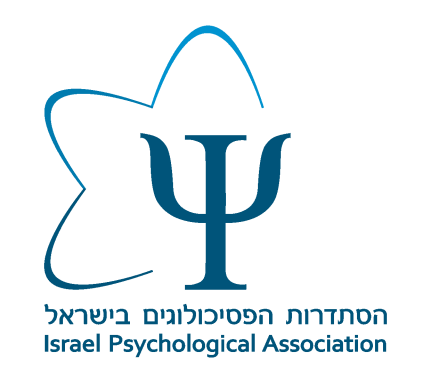 הסתדרות הפסיכולוגים בישראלתשלום דמי חבר לשנת 2024שלום רב,דמי החבר נשארו ללא שינוי בשנת 2024. במקביל, הרחבנו את הפעילות, נוספו ימי עיון והשתלמויות, פעלנו רבות במישור המשפטי, חולק יומן עבודה שנתי, השגנו ביטוח אחריות מקצועית ב- 455 ₪ בלבד לשנה, ועוד רבות התוכניות לשנה הבאה. בברכה,יורם שליאר, יו"ר הפ"ימריאל הוברמן, מנכ"ליתגובה דמי החבר לשנת 2024:	 80 ₪ לסטודנטים (בתנאים של "חבר שאינו מן המניין")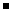 	250 ₪ מתמחים (בצירוף אישור בכתב ממקום ההתמחות) ולחברים שגילם 65 ומעלה.	490 ₪ לכל יתר החברים.את התשלום ניתן לבצע בהמחאה לפקודת הסתדרות הפסיכולוגים (שובר תשלום להלן), או טלפונית בכרטיס אשראי, בטלפון 03-5239884. ניתן לחלק את התשלום למספר תשלומים ללא ריבית.ניתן כמו כן לבצע את התשלום ישירות באתר האינטרנט של הפ"י: psychology.org.il - תחת לשונית- חברות– תשלום דמי חבר-2024. כל החברים שישלמו דמי חבר לשנת 2024 יהיו זכאים לקבלת מגוון שירותים:הופעה חינם באינדקס הפסיכולוגים.ות הרשמי של הפ"י לחברי.ות בלבד ייעוץ בנושאי אתיקה מקצועית.ייעוץ משפטי ראשוני בחינם.הופעה חינם באינדקס הפסיכולוגים.ות החברים.ות בהפ"י. ביטוח אחריות מקצועית במחיר מיוחד ובכיסוי הביטוחי הנרחב ביותר. גישה חינם למאגרי מידע מקצועיים.כתב עת "פסיכואקטואליה", הכולל מאמרים מקצועיים ומידע שוטף ועדכני מהשדה המקצועי. הנחות מיוחדות בקורסים, ימי עיון, השתלמויות והרצאות המאורגנות ע"י הפ"י.הנחה משמעותית בכנסים המקצועיים השנתיים שמארגנות החטיבות בהפ"י.ביטוח בריאות קבוצתי לחברי.ות הפ"י ומשפחותיהם.ן בתנאים מיוחדים. חברות במועדון צרכנות "יחד" הייחודי לרופאים ופסיכולוגים. סיוע והדרכה ע"י רכזת תחום העצמאיים לקידום נושאים הנוגעים לעיסוקכם.ן כעצמאיים.ות כגון החזרים מחברות ביטוח, ניהול קליניקה, מידע על פרישה ופנסיה, הטבות ושירותים נוספים.הטבות והנחות ייחודיות בעולם התרבות והצרכנות לחברי.ות הפ"י. גישה לרשימת רואי חשבון ויועצי מס במחיר מוזל לחברי הפ"י. מידע שוטף ועדכונים על הפעילות הציבורית והמקצועית של הפ"י באמצעות דיוור אלקטרוני. יומן עבודה שנתי לפסיכולוג.ית.----------------------------------- שובר תשלום דמי חבר לשנת 2024 --------------------------------------לכבודהסתדרות הפסיכולוגים בישראלת"ד 10211רמת גן 5200201מצ"ב צ'ק ע"ס 80 ₪ / 250 ₪ / 490 ₪, דמי חבר לשנת 2024.שם משפחה___________________ שם פרטי___________________ מס' חבר בהפ"י_____________מספר זהות (9 ספרות)_________________ כתובת דוא"ל ___________________________________כתובת __________________________________________________ מיקוד__________________טל' בית ___________________ טל' עבודה _________________ טל' נייד _____________________